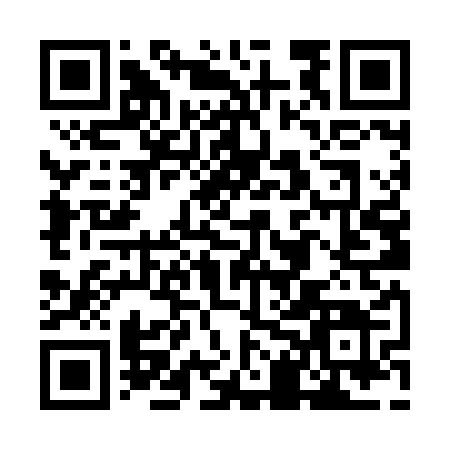 Prayer times for Washington Valley, New Jersey, USAMon 1 Jul 2024 - Wed 31 Jul 2024High Latitude Method: Angle Based RulePrayer Calculation Method: Islamic Society of North AmericaAsar Calculation Method: ShafiPrayer times provided by https://www.salahtimes.comDateDayFajrSunriseDhuhrAsrMaghribIsha1Mon3:515:311:025:028:3310:132Tue3:525:311:025:028:3310:123Wed3:535:321:035:028:3310:124Thu3:545:321:035:038:3310:115Fri3:555:331:035:038:3310:116Sat3:555:341:035:038:3210:107Sun3:565:341:035:038:3210:108Mon3:575:351:035:038:3210:099Tue3:585:361:035:038:3110:0810Wed3:595:361:045:038:3110:0811Thu4:005:371:045:038:3010:0712Fri4:015:381:045:038:3010:0613Sat4:025:381:045:038:2910:0514Sun4:035:391:045:038:2910:0415Mon4:055:401:045:038:2810:0316Tue4:065:411:045:038:2710:0217Wed4:075:421:045:038:2710:0118Thu4:085:421:045:028:2610:0019Fri4:095:431:045:028:259:5920Sat4:115:441:055:028:259:5821Sun4:125:451:055:028:249:5722Mon4:135:461:055:028:239:5623Tue4:145:471:055:028:229:5424Wed4:165:481:055:018:219:5325Thu4:175:491:055:018:209:5226Fri4:185:501:055:018:199:5027Sat4:205:501:055:018:189:4928Sun4:215:511:055:008:179:4829Mon4:225:521:055:008:169:4630Tue4:245:531:055:008:159:4531Wed4:255:541:044:598:149:43